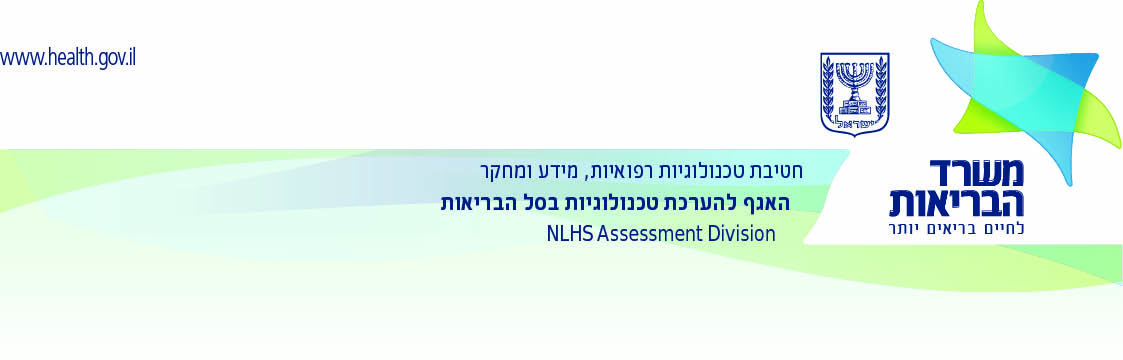 הוראות כלליות להגשת בקשה להכללת תכשיר רפואי בסל שירותי הבריאות1.1	הכללת תכשירים בסל נעשית עפ"י התקציב הייעודי הקיים לכך, בהתאם להחלטות הועדה הציבורית לעדכון סל שירותי הבריאות הממונה ע"י שרי הבריאות והאוצר. האגף להערכת טכנולוגיות בסל הבריאות יבחן את ההצעות ויעביר את המלצותיו לדיון בפורומים המוסמכים. לפיכך, אין בקבלת בקשה מפורטת ומלאה, משום התחייבות של משרד הבריאות להמליץ על הכללת התכשיר בסל שירותי הבריאות. יחד עם זאת, קבלת ההחלטות מתבססת על הנתונים המסופקים בבקשה ולכן לתוכן הבקשה חשיבות רבה.  1.2	טכנולוגיות המוגדרות כתכשיר רשום ("תרופות") הינן תכשירים שנרשמו כחוק במדינת ישראל כתכשיר להתוויה המבוקשת, כולל תכשירים שנרשמו במסלול של תרפיות מתקדמות.  
בנוסף, תחת מסלול זה ניתן להגיש בקשות המתייחסות למזון רפואי.  לא ניתן להגיש במסלול זה בקשות המתייחסות לכל מוצר אחר ובכלל זה תוספי תזונה או תכשירים המוכנים בהכנה רוקחית או מוצרים אחרים המשמשים ברפואה שלא נרשמו כתכשירים.תנאי בסיס להכללה של תכשיר הוא רישום התכשיר בישראל. ניתן להגיש תכשירים אשר אינם רשומים בישראל במועד ההגשה, באם הם נמצאים בתהליך רישום או מיועדים להיות מוגשים לרישום, אך, ככלל, על התכשירים / ההתוויות הללו לקבל אישור ועדה מייעצת לא יאוחר מספטמבר 2019, אחרת לא יעלו לדיונים.בקשה להכללת תכשיר שאינו עונה על התנאים לעיל תידחה על הסף ולא תעלה לדיון בפני ועדת הסל. בנוסף, ניתן יהיה לדחות על הסף בקשה, לאחר דיון במסגרת פורום טכנולוגיות, אם יקבע שהיא אינה מתאימה לעלות לדיון במסגרת דיוני הסל מסיבות אחרות כגון חומר פעיל הכלול כבר בסל והתכשיר שונה רק בצורת המתן או  חוזק (צמ"ח), אנטיביוטיקה המיועדת לשימוש נרחב ותכשירים הניתנים הניתנות לרכישה ללא מרשם רופא (OTC).1.3	החומר המוגש יעובד ע"י האגף להערכת טכנולוגיות בסל הבריאות ויועבר לוועדה הציבורית בפורמט אחיד.1.4	הבקשה להכללת תכשיר בסל שירותי הבריאות תכלול תיק נתונים מקיף (תוך הקפדה על מילוי כלל הסעיפים, כמפורט בנוהל זה) אותו יש להגיש לאגף להערכת טכנולוגיות בסל הבריאות של חטיבת טכנולוגיות רפואיות, מידע ומחקר במשרד הבריאות. כתובת למשלוח דואר: האגף להערכת טכנולוגיות בסל הבריאות, חדר 309רח' ירמיהו 39, ת.ד. 1176, ירושלים 91010021.5	עבור כל התוויה המבוקשת להכללה בסל השירותים יש להגיש תיק נתונים נפרד. 1.6	לגבי בקשות שהוגשו בעבר ובעל הרישום מעוניין בהגשתם בשנית ("הגשה חוזרת"):את התיק המלא יש להגיש בשנית ואת המידע החדש יש להדגיש בצבע. תיק שיוגש ללא הדגשה בצבע של החלקים החדשים / מעודכנים יוחזר אל המגיש לתיקון. 1.7	במידה והבקשה מוגשת ע"י בעל הרישום, יוגש תיק הנתונים על ידי הרוקח הממונה של בעל הרישום.     1.8	כל החומר יוגש בעברית בלבד. מקורות תומכים ומאמרים יוגשו בשפת המקור. במידה ושפת המקור איננה אנגלית יש להגיש תרגום של המקור לאנגלית. 1.9	את הבקשה יש להגיש במקביל גם במדיה אלקטרונית. יש לשמור כל חלק בקובץ נפרד וכל מאמר כקובץ נפרדשמות הקבצים יקבעו בהתאם למספר הסעיף הרלבנטי או שם המקור המצוטט.במידה וקבצי המלל מועברים בפורמט pdf יש להעבירם גם כקבצי word.1.10	בשאלות והבהרות ניתן לפנות בדוא"ל לכתובת sal@moh.health.gov.il.2.	מבנה תיק הנתונים2.1	הבקשה להכללה של תכשיר רפואי בסל שירותי הבריאות מורכבת מארבעה חלקים שיוגשו לפי המפורט בסעיף 3 לנוהל זה: חלק I		טפסי בקשה ומסמכים אודות פרטי התכשיר.חלק II		נתונים קליניים. חלק III 	נתונים אפידמיולוגיים.חלק IV  	הערכה כלכלית.  2.2	בקשה תוגש בקלסר יחיד שיחולק ע"י חוצצים.כל סעיף בתיק הבקשה ימוספר בהתאם לסעיף הרלבנטי בנוהל זה.2.3	יש לציין על גב תיק הבקשה את שם התכשיר ושם בעל הרישום.2.4	יש למספר את כל העמודים הכלולים בתיק הבקשה, כולל נספחים וצרופות. 3.	פירוט החומר המוגש3.1	חלק I - כללי:3.1.1	תוכן עניינים.3.1.2	דף מידע כללי אודות התכשיר (טופס מס'  1 – נספח א' לנוהל זה) בשני עותקים.3.1.3	תעודות הרישום של התכשיר (כולל התוויות מלאות).3.1.4	עלון לרופא.3.1.5	הצהרה על מחיר התכשיר בארץ (טופס מס' 2) (נספח ב' לנוהל זה) בארבעה עותקים.  מחיר התכשיר בארץ מוגדר כמחיר בו יימכר התכשיר לקופות החולים במידה ויוכלל בסל.3.1.6	סיכום מאפייני התכשיר לפי קריטריונים (נספח ג' לנוהל זה)3.1.7	במידה והבקשה מוגשת שלא על ידי בעל הרישום של התכשיר, יצורף לבקשה טופס גילוי נאות של מגיש הבקשה (נספח ד' לנוהל זה). 3.2     חלק II – קליני:המחלה והטיפול בה3.2.1	תיאור קצר של מצב המחלה שהתכשיר המבוקש מיועד לטפל בה (פתופיזיולוגיה ומהלך קליני), מהלך הטיפול המדרגי האופייני במחלה והתוצאים הקליניים הצפויים בטיפול הקיים כיום. החומר הפעיל3.2.2	שם הקבוצה התרפויטית וסיווגה לפי ATC. 3.2.3	פרופיל פרמקולוגי של התכשיר הספציפי ושל הקבוצה התרפויטית אליה משתייך התכשיר. 3.2.4	הרציונל לשימוש בתכשיר המבוקש למצב המחלה המבוקש (הבסיס המנגנוני לשימוש בטכנולוגיה במצב המחלה המבוקש). 3.2.5	משטרי הטיפול המומלצים והנהוגים עם התכשיר כולל משך הטיפול הצפוי. 3.2.6	באם התכשיר מותווה לשימוש בשילוב עם תכשירים אחרים, יש לפרט שילובים אלה, יחד עם המינונים הנדרשים.  יעילות החומר הפעיל למצב המחלה המבוקש3.2.7	עבור כל מחקר המצוטט בהגשה חובה לצרף את המאמר המקורי / המקור הרלבנטי. 	יש לצרף את הנספחים למאמר (supplements, appendix), במידה וישנם. 3.2.8	יש לסכם בקצרה את המחקרים הקליניים הרלבנטיים, המלמדים על יעילות התכשיר המוצע בטיפול במצב המחלה.	יש לכלול בחלק זה מאמרים המתייחסים למדדי תחלואה, תמותה, איכות חיים, היבטים של עלות תועלת ועוד.סיכום כל מאמר יעשה בהתאם לפורמט המפורט להלן:"שם המחקר מטרת המחקר: ההיפותזה אותה בוחן המחקר. תיאור המחקר:ממצאי המחקר:*יש לציין עבור כל תוצא את המובהקות הסטטיסטית של הממצא.Reference3.2.9	יש לתת עדיפות למחקרים מבוקרים המשווים את התכשיר המועמד להכללה לחלופות טיפוליות אחרות המשמשות לאותה התוויה.  3.2.10	יש לצרף כל מטה-אנליזה רלבנטית ועבודות Cochrane. 3.2.11 	א.	יש לצרף לבקשה תדפיס של תקצירי המאמרים שפורסמו בשנה האחרונה ביחס לתכשיר. ב.	יש לצרף תקצירים (abstracts) לגבי התכשיר המבוקש מכנסים רלבנטיים בשנה האחרונה וכן תקצירים הצפויים להתפרסם בכנסים עד סוף השנה. לתקציר יש לצרף פירוט לגבי סוג ההצגה (oral presentation או פוסטר), שם הכנס, מיקומו, ותאריך קיומו. יש לוודא שהתקצירים והפוסטרים יהיו בגודל גופן 12 לפחות.  טיפולים חלופיים 3.2.12 	אופציות הטיפול העיקריות (תרופתיות ושאינן תרופתיות) הקיימות לטיפול במחלה הנדונה. עבור כל חלופה, יש לציין באם היא כלולה בסל השירותים. עבור כל טיפול תרופתי חלופי יש לפרט בנושאים הבאים:  פרופיל פרמקולוגי מקוצר: מנגנון פעולה; הרציונל לשימוש בתכשירים; יעילות התרופות ותופעות לוואי עיקריות. יש להדגיש את הנקודות בהן קיים שוני משמעותי מהפרופיל של התכשיר המוצע. מומלץ כי הנתונים בסעיף זה יופיעו בצורת טבלה.3.2.13 	היתרונות והחסרונות היחסיים של התכשיר המוצע מול החלופות הטיפוליות. אלגוריתם טיפולי3.2.14	במידה והתכשיר המוצע מהווה חלק מהנחיות / פרוטוקול טיפולי רשמי להתוויות המבוקשות, בישראל ו/או במדינות אחרות, יש לצרף לבקשה את הפרוטוקול ולהדגיש בו את החלק המתייחס לתכשיר המוצע. 3.2.15	מיקום התכשיר המבוקש כחלק מהרצף הטיפולי במחלה. 3.2.16 אוכלוסיית החולים הספציפית שתזכה למענה אופטימלי בטיפול בתכשיר החדש.ניסיון בארץ:3.2.17	הניסיון הקיים בארץ בשימוש בתכשיר להתוויה המבוקשת:*השתתפות במחקרים קליניים תוך פירוט תוך פירוט מספר המשתתפים, מאפייניהם, המרכזים הרפואיים ושמות החוקרים המשתתפים. *מימון תכניות חמלה (compassionate use) – תוך פירוט זמן ומשך התוכנית, היקף המטופלים, הנחיות להכללה ואי הכללה בתוכנית. *רכישות עצמאיות או במסגרות מימון אחרות. 3.2.18 	חוות דעת מומחה: מומלץ כי תוגש חוות דעת של מומחה בתחום הקליני אליו מותווה התכשיר.  חוות הדעת צריכה להיכתב על סמך כלל הנתונים המוגשים בבקשה ועליה להתייחס לנקודות המפורטות להלן:-מהלך הטיפול המדרגי האופייני במחלה והתוצאים הקליניים הצפויים בטיפול הקיים.-יעילות וחשיבות התכשיר יחסית לטיפולים חלופיים הקיימים בשוק לאותן התוויות.- ניסיון אישי בטיפול עם התכשיר. -הגדרת מיקום התכשיר ברצף הטיפולי בהתוויה (לדוגמא קו טיפול שני/שלישי, קבוצות חוליםספציפיות שייהנו מהתכשיר).	בסופה של חוות הדעת תופיע ההצהרה המפורטת להלן:"הנני רופא המוסמך לתת חוו"ד זו בשם המבקש. הנני עושה חוו"ד זו בתמיכה להגשת בקשה להכללת תכשיר בסל שירותי הבריאות שלפי חוק ביטוח בריאות ממלכתי, בהסתמך על כלל הנתונים שהוגשו בפני ונסיוני האישי. להלן מעמדי ופרטי השכלתי:הנני מצהיר כי זה שמי, זו חתימתי ותוכן חוות דעתי  אמת."  עבור כל חוו"ד יצורף טופס גילוי נאות (ר' נספח ד' לנוהל זה) חוות דעת שלא יעמדו בכל הדרישות המפורטות לעיל לא יילקחו בחשבון.בטיחות3.2.19	סיכום הדיווחים על תופעות הלוואי לאחר תחילת השיווק בעולם (PMS) (תקציר הPSUR- האחרון).3.2.20	פירוט לגבי תופעות לוואי ושכיחותן, כולל התייחסות ספציפית לתופעות לוואי חמורות.3.2.21	פירוט אזהרות, כולל אזהרות חמורות ו-black box warnings.3.2.22	פירוט הוריות נגד.3.2.23	תיאור תכניות לניהול סיכונים, באם קיימות, בארץ ובעולם. 3.2.24	השינויים שחלו, אם חלו, לאחר קבלת אישור לשיווק התכשיר (אזהרות, תופעות לוואי וכיו"ב).מימון ציבוריבארץ:3.2.25 האם התכשיר המבוקש נכלל בפנקס התרופות של קופות החולים בארץ (באם כן: באילו קופות, מאיזה תאריך, מהו שיעור ההשתתפות העצמית, באיזה סוג ביטוח נכלל התכשיר, קיום תנאים והגבלות). סעיף זה יש לסכם בטבלה כמפורט להלן:בעולם:3.2.26	הארצות בהן רשום התכשיר בחו"ל ואת ההתוויות הרשומות בכל ארץ (באם שונות מהמאושר בישראל).3.2.27	האם התכשיר המבוקש כלול בסל התרופות של מבטחים ציבוריים בארצות שונות בעולם (באילו מדינות, לאילו התוויות ובאילו שיעורי השתתפות עצמית) (יש לצרף סימוכין / מסמכים רשמיים).סעיף זה יש לסכם בטבלה כמפורט להלן:3.2.28 הניסיון הקיים בעולם בשימוש בטכנולוגיה להתוויה המבוקשת:*השתתפות במחקרים קליניים תוך פירוט מספר המשתתפים, מאפייניהם, המרכזים הרפואיים ושמות החוקרים המשתתפים. *מימון תכניות חמלה (compassionate use) – תוך פירוט זמן ומשך התוכנית, היקף המטופלים, הנחיות להכללה ואי הכללה בתוכנית. *רכישות עצמאיות או במסגרות מימון אחרות. 3.2.29	במידה וקיימות, יש לצטט הנחיות מגופים שונים ברחבי העולם – כגון NICE, SMC, אוסטרליה, ביטוחים פרטיים בארה"ב וכיו"ב. 	יש לצרף את המקור במלואו ולהדגיש את החלקים הרלבנטיים בתוך הטקסט. 3.3	חלק III – אפידמיולוגי:3.3.1	האפידמיולוגיה של המחלה:*הימצאות המחלה (prevalence): סך החולים בישראל ובעולם. *היארעות המחלה (incidence): מספר מקרי המחלה החדשים בכל שנה בישראל ובעולם. יש לצרף סימוכין מספרות ישראלית ועולמית וכן מנתוני מאגרי מידע מקומיים ובינלאומיים.3.3.2	מהו גודל השוק (מספר החולים בארץ המקבלים כיום טיפול במחלה) ופילוחו לכל אחת מהאופציות שפורטו (יש להיעזר בנתוני מחקרי שוק וכיו"ב).3.3.3	נתוני המכירות של התכשיר בישראל בשלוש השנים האחרונות. 3.3.4	בכמה צפויה לגדול האוכלוסייה הנזקקת לטיפול בשלוש השנים הקרובות. 3.3.5	מהו מספר החולים שיטופלו בפועל בתכשיר המוצע (משיקולים קליניים ו/או כלכליים) במידה והתכשיר יוכלל בסל השירותים. סעיף זה יש להציג כעץ החלטות תוך צירוף תימוכין לכל הנחה. 	3.3.6	לאחר הכנסת התכשיר החדש לסל השירותים, מה צפויים להיות פלחי השוק החדשים (איזה אחוז מכלל החולים במחלה, יקבלו כל סוג טיפול).  3.3.7	האם השוק צפוי לגדול עקב הכנסת התכשיר החדש (האם צפוי שסך מספר המטופלים במחלה יעלה בעקבות הכנסת הטיפול החדש), ואם כן באיזה סדר גודל.3.4	חלק IV – הערכה כלכלית:3.4.1	BUDGET IMPACT –  יש להגיש הערכה לעלות הכללת התכשיר בסל השירותים לפי העקרונות הבאים:	*העלות המחושבת מתבססת על עלות הטיפול התרופתי בלבד (המוצע בהחסרת עלות החלופות הרלבנטיות).*משך, מינון ומשטר הטיפול יתבססו על ההנחיות הקליניות המקובלות.	*במידה וכתוצאה מהשימוש בתכשיר צפויה תוספת עלות בשל שימוש בטכנולוגיות רפואיות אחרות (טכנולוגיות, תכשירים, בדיקות להתאמת הטיפול התרופתי, בדיקות מעקב ספציפיות) יש לכלול נתונים אלו בחישוב.  	*עלות ההכללה תצוין הן ברמת החולה היחיד והן ברמת האוכלוסייה הצפויה להשתמש בתכשיר.	סעיף זה יש לסכם בטבלה (כקובץ אקסל) כמפורט להלן:3.4.2	ניתן להגיש הערכה כלכלית של התכשיר המבוקש (ר' הנחיות לכתיבת הערכה זו בנספח ה': "הנחיות לכתיבת הערכה כלכלית"). נספח אטופס מספר 1דף מידע כללי לתכשירהצהרה:לפי מיטב ידיעתי ואחריותי המקצועית, אני, החתום מטה, מצהיר בזה שכל הנתונים שנמסרו בבקשה הינם נכונים.____________________	______________________________________	_________שם הרוקח הממונה 		חתימת וחותמת הרוקח הממונה 				תאריךנספח בטופס מספר 2הצהרה על מחיר התכשירישראל:מחיר מוסדי בו יימכר התכשיר לקופות החולים במידה ויוכלל בסל:בינלאומי:מחיר מוסדי בו נמכר כיום התכשיר במדינות הבאות - הולנד, צרפת, בלגיה, הונגריה, ספרד, בריטניה וגרמניה.(עבור כל מדינה יש למלא טבלה זו בנפרד):* אני מצהיר ומתחייב כי המחיר בו יימכר התכשיר לקופת החולים במידה ויוכלל בסל יהיה המחיר הנקוב בטופס זה והוא יישאר בתוקפו לתקופה שלא תיפחת מ-5 שנים מיום הכללתו בסל על פי חוק ביטוח בריאות ממלכתי.____________________   	 __________________________       	_____________שם בעל הרישום או מנהל            	חתימת וחותמת בעל הרישום או                         תאריך התאגיד שהוא בעל הרישום         	מנהל התאגיד שהוא בעל הרישום					(לרבות מספר ח.פ.)	נספח ג'סיכום מאפייני התכשיר / ההתוויה לפי קריטריוניםנספח ד'                                                                                 		תאריך: |__|__|/|__|__|/|__|__|הואיל ובכוונתי לתת חוות דעתי המקצועית ביחס לתכשיר ___________ מתוצרת חברת ___________, לשם הבאתה בפני הועדה הציבורית להרחבת סל שרותי הבריאות, המייעצת לשר הבריאות בכל הקשור להכללת טכנולוגיות חדשות בסל שרותי הבריאות שלפי חוק ביטוח בריאות ממלכתי, הריני מצהיר כלהלן:1. 	הריני לאשר כי איני עובד בחברה _________, אינני יועץ לה, תמורת תשלום, במישרין או בעקיפין, אינני ממלא תפקיד או נושא משרה במוסדותיה, או קשור אליה בקשר אחר המונע ממני לתת חוות דעתי בצורה אובייקטיבית ו/או בצורה המעלה חשש לניגוד עניינים. אינני קשור לחברה בכל קשר אחר ולא הייתי קשור עמה, באחת או יותר מהזיקות המפורטות, גם בעבר, אם בזיקה לתכשיר הנדון, ואם בזיקה לתכשיר אחר.         מאשר                               לא מאשר2.	הריני להודיע כי מתקיימת אצלי זיקה אחת או יותר מן הזיקות המפורטות לסעיף 1 לעיל והן מפורטות להלן:השתתפתי במחקר קליני במימון החברה ביחס לתכשיר הנדון, או מחקר אחר ביחס לתכשיר הנדון: כן / לאהשתתפתי במחקר קליני אחר במימון החברה (מחקר שטרם הסתיים בתקופת שלוש השנים, שקדמה לחתימה על טופס זה)   – כן / לא, (אם כן: פרט מועד תחילת המחקר וסיומו________________)   הרציתי בכנס במימון החברה בשלוש השנים שקדמו לחתימת טופס זה , כן / לאנסעתי על חשבון החברה לכנס מקצועי, בשלוש השנים שקדמו לחתימת טופס זה: כן / לא  שימשתי כיועץ של החברה, בשלוש השנים שקדמו לחתימת טופס זה: כן / לא    עבדתי בחברה, בשלוש השנים שקדמו לחתימת טופס זה:  כן / לאאחר (פרט) ____________________________________________________________________________________________________________________________________________________________________________________________________________3.	הריני לאשר כי לא ידוע לי על זיקת תחרות בין גורם או גורמים אחרים עימם אני מצוי באחת או יותר מהזיקות המפורטות לעיל, לבין החברה, ביחס לתכשיר הנדון או לשאלת הכללתו בסל שירותי הבריאות, המונעת ממני ליתן חוות דעתי זאת, מחשש לניגוד עניינים כאמור.      מאשר                               לא מאשר4.	קשר עם חברה מסחרית, הנובע כל כולו מתפקידי כעובד מדינה או כעובד קופה, אינו בגדר זיקה מן הזיקות מפורטות בסעיף 1, אלא אם כן – לעניין עובד קופה – הקופה הינה בעלת מניות בחברה ו/או העובד ממלא בה תפקיד או מישרה, בשכר או שלא בשכר, אף אם מילוי התפקיד או המשרה הם מטעם הקופה, או מתוקף תפקידו של העובד בה.5.	ידוע לי כי הטופס שמילאתי, על הפרטים הנכללים בו, הוא מידע שעל משרד הבריאות לגלותו לכל דורש לפי חוק חופש המידע (תשנ"ח-1998).שם: __________________________________          חתימה:____________________נספח ה'הנחיות להגשת הערכה כלכלית של טכנולוגיה רפואיתהערכה כלכלית של טכנולוגיות רפואיות כוללת ניתוח השוואתי בין חלופות במונחי עלויות ותועלות וחותרת לספק מסגרת עבודה שיטתית ואובייקטיבית להפקת כלי עזר חיוני לשיפור תהליך קביעת סדרי עדיפויות (התעדוף) בקרב מקבלי החלטות.בחינת החומר המוגש ובקרה על הנתונים המוגשים נעשית ע"י צוות רב תחומי.  הצוות בוחן את רלוונטיות ותקיפות הנתונים שעל בסיסן נעשתה ההערכה הכלכלית כמו גם את הנחות היסוד ומאפייני ההערכה שהוגשו אליו ויתכן ויבקש ניתוחי יעילות המבוססים על נתונים נוספים וניתוחי רגישות ע"פ שיקול דעתו.  עקרונות המודל הישראלי על פיו פותחו ההנחיות: נקודת המבט של התועלת היא של מערכת הבריאותנקודת המבט של העלות היא של המבטח (משרד הבריאות, קופ"ח)המכנה להשוואה (comparator) המועדף הוא טכנולוגיה בסל הנמצאת בשימוש קליני מקובל (standard of care) סוג ההערכה הכלכלית המועדף הוא ניתוח עלות-תועלת (cost-utility analysis)התועלת מבוטאת בשנות חיים מתוקננות לאיכות (QALYs)  העלות היא העלות הרפואית הישירה למבטח ולמבוטח  משך הזמן (time horizon) של העלות והתועלת יוגדר עבור כל טכנולוגיה בנפרד באופן שישקף עלויות חשובות והבדלים תועלתיים בין הטכנולוגיות להשוואהניתוחי רגישות יבוצעו לפי צורךהיוון לעלויות ותוצאים יבוצע בהתאם למשך הזמן המוגדר ואחוז ההיוון 3%הנחיות למילוי דוח להערכה כלכלית של טכנולוגיות בשירותי הבריאות:הנחיות אלו מתייחסות לכל נתון הנדרש בדוח ההערכה. ההנחיות מתארות את הנתון הנדרש ומספקות דוגמא בהתאם. דוח ההערכה הוא מסמך העומד בפני עצמו והנתונים חייבים להיות מוגשים ומוצגים ע"פ ההנחיות המפורטות במסמך זה. הנחיות כלליות להגשת דוח ההערכה:באחריות מגיש הדוח לספק נתונים עדכניים, רלוונטיים, בלתי מוטים ונתמכים במקורות מידע מקובלים, נגישים וברורים, וזאת על מנת לאפשר לבודקים לבצע את הבקרה הנדרשת ולהגעה להחלטות והמלצות בהתאם. כל חלקי הדוח חייבים להיות מלאים בהתאם לסוג הטכנולוגיה. במידה ולא ניתן למלא חלקים מסוימים, מגיש הדוח חייב לספק הסבר מנומק ומפורט.נספחים מצורפים חייבים להיות רלוונטיים ומוצדקים אך אינם באים להחליף את דוח ההערכה המלא.כל נתון שמופיע בדוח המוגש חייב להיות ברור ונתמך ע"י מקורות מידע.מקורות המידע המוצגים צריכים להיות מקובלים מדעית וזמינים לבדיקה (יש לצרף גם כמסמך אלקטרוני).יש להגיש את המודל (עץ החלטות (decision tree), מודל מרקובי וכו') המשמש בהערכה. דוח ההערכה הכלכלית יהיה מורכב מחמישה חלקים כדלהלן:כותרת: כולל נתונים כלליים בלבד, שם הטכנולוגיה, היצרן, פרטי האחראי על ביצוע ההערכה הכלכלית המוגשת ופרטי איש קשר בנושא.תיאור כללי של הטכנולוגיה המוצעת: חלק זה מטרתו לספק מאפיינים כלליים לגבי הטכנולוגיה המוצעת, מצב בריאות, התוויה מבוקשת, סימוכין להנחיות הקליניות, מסגרת שימוש, משטר טיפול ואוכלוסיית יעד (גיל, מספר מטופלים קיים ופוטנציאלי).תיאור התועלת והשוואת התועלת בין שתי הטכנולוגיות: בחלק זה יש להציג את החלופה שמולה נעשית ההשוואה (שם החלופה והאם היא כלולה בסל השירותים), את מקורות הנתונים להשוואה (כולל מאפיינים, מראה מקום מפורט) ואת התוצאים שעליהם מבוססת ההשוואה.השוואת עלויות בין הטכנולוגיות: בחלק זה יש להציג את הנתונים המשמשים לחישוב עלויות של הטכנולוגיה והחלופה (כולל הסימוכין לעלות המוצהרת, מאפייני ועלות אריזה) וכן עלויות נוספות או נחסכות אם כתוצאה מהשימוש בטכנולוגיה המוצעת יעשה או יחסך השימוש בטכנולוגיה רפואית נוספת ההערכה הכלכלית: חלק זה מתאר באופן תמציתי וברור את הנתונים העיקריים שעל בסיסם בוצעה ההערכה הכלכלית והיעילות הכלכלית של הטכנולוגיה אל מול החלופה. אם ההערכה כוללת מודל, יש לפרט את הנחות היסוד של מודל זה. בחלק זה תצוין העלות לחולה של הטכנולוגיה המוצעת והחלופה, תוספת העלות (כולל היוון), התועלת לחולה (ביחידות של QALYs) של הטכנולוגיה המוצעת ושל החלופה, תוספת התועלת (כולל היוון), תוספת התועלת ליחידה אחת של QALY וניתוחי רגישות. חלק I – כותרת עמוד הכותרת של דוח ההערכה יכלול:השם המסחרי המאושר של הטכנולוגיה, השם הגנרי של הטכנולוגיה או תיאור הטכנולוגיה, ושם החברה המייצרת את הטכנולוגיה המבוקשת, במקרים הרלוונטיים.פרטי האחראי על מילוי טופס הבקשה, כולל שם מלא, תפקיד, ודוא"ל.פרטי איש קשר, כולל שם מלא, תפקיד, כתובת, טלפון, פקס, דוא"ל. איש הקשר אינו חייב להיות מגיש הבקשה. המטרה היא לאפשר פנייה מסודרת לנציג בר סמכא יחיד למתן מענה ישיר (או הפנייה לאדם בעל הידע והסמכות) לענות על שאילתות.פרטי הגורם המבצע את ההערכה הכלכלית, כולל דרכי התקשרות.חלק II - תיאור כללי של הטכנולוגיה המוצעתבחלק זה יצוינו הנתונים הבאים (כאשר הנתון אינו רלוונטי, יש לציין זאת ולנמק):מצב בריאות: יש לציין מחלה עיקרית (primary disease) או מצב בריאות התוויה מבוקשת: יש לציין את ההתוויה המבוקשת כולל מיקום הטכנולוגיה ברצף הטיפולי סימוכין להנחיות קליניות: המידה וקיימות הנחיות קליניות להתוויה המבוקשת יש לציין זאת. סימוכין קבילים כוללים הנחיות איגודים מקצועיים, מועצות לאומיות, ארגון רפואי, פרסומים מדעיים, מחקרים קליניים וכו'. מסגרת שימוש: יש לציין את מסגרת השימוש, לדוגמא, אשפוז, אשפוז יום בי"ח, מרפאה ראשונית, מרפאה מקצועית, טיפול ביתי וכד'. משטר טיפול: יש לציין את משטר הטיפול ומשך הטיפול המבוקש. גיל אוכלוסיית היעד: יש לציין את הגיל הממוצע של אוכלוסיית היעד.הוריות נגד (contraindication) ואזהרות (warnings and precautions): יש לציין אם קיימות.חלק III - תיאור התועלת והשוואת התועלת בין שתי הטכנולוגיותתיאור החלופה להשוואהחלופה מוגדרת כטכנולוגיה רפואית לאותה התוויה בדיוק. עדיפות ברורה תינתן להשוואה אל מול חלופה הקיימת בסל הנמצאת בשימוש קליני מקובל בישראל. במידה ולא תתבצע השוואה כזאת יש לספק הצדקה מניחה את הדעת לאי השוואה אל מול חלופה זו. במידה וקיימות מספר חלופות, מגיש הבקשה רשאי לבחור את החלופות להשוואה ע"פ שיקול דעתו. חלופות אשר אינן כלולות בסל הן אופציה להשוואה במידה ולא קיימת חלופה בסל או כתוספת השוואתית (השוואה אל מול חלופה קיימת בסל).במידה ולא קיימות חלופות כלל (כלולות בסל ושאינן כלולות בסל) ההשוואה תתבצע אל מול אי טיפול בהתוויה, "do nothing", תוך התבססות על נתוני עלויות ותוצאים כתוצאה מאי התערבות.תיאור הנתונים המאפיינים את המקורות המדעיים ששימשו להשוואת התועלות במחקרים קליניים העדפה ברורה תינתן למחקרים בהם התוצא הראשוני הינו התועלת הקלינית הישירה המשמשת להשוואה. במידה ולא קיימים מחקרים המתארים השוואה מסוג זה, יש לבחור מחקרים בהם התועלת המשמשת להשוואה היא התוצא המשני של המחקר. משתנה התוצא עשוי להיות ישיר  (לדג' תמותה, סיבוכים) או לחילופין ניתן להשתמש במדד חלופי (לדוגמא לחץ דם, FEV1). כאשר נעשה שימוש במדד חלופי, הקשר בין המדד החלופי למדד הישיר (התועלת הבריאותית) וההמרה שלו לתועלות קליניות חייבים להיות מתוקפים וברורים. התוצא המוצג ילווה בציון רווח בר סמך (Confidence Interval, CI). עבור כל השוואה יש לציין את המובהקות הסטטיסטית על פי הסימוכין המדעי המצוטט.כאשר קיימים מספר מחקרים המשווים בין החלופות, רצוי לציין את המחקרים העדכניים ביותר ו/או המחקרים בהם אוכלוסיית המחקר היא הגדולה ביותר או המתאימה ביותר לישראל.במידה והמחקר תוכנן לזהות הבדלים בבטיחות (התוצא הראשוני של המחקר הוא בטיחות), משתנה הבטיחות יוצג כתוצא ראשוני.ההשוואה בין הטכנולוגיות תתאפשר רק על בסיס סימוכין מדעי מדויק להתוויה המבוקשת ומותאם לתועלות המושוות.הצגת הנתונים המאפיינים את המקורות המדעיים ששימשו בהשוואה הקלינית בין הטכנולוגיות יסווגו לפי מחקר קליני או אחר. כאשר מדובר במחקרים קליניים, יש לציין את הנתונים הבאים לגבי מאפייני המחקר (ראה דוגמא בטבלה מס' 1): עבור מחקר קליני: אופן גיוס  סמיות ביקורת סיווג לקבוצת המחקר אוכלוסיית המחקר - יש לציין קריטריונים להכללה ואי הכללה (inclusion and exclusion), הגדרת המחלה/המצב הבריאותימדדי תוצא ראשוניים מדדי תוצא שניוניים– רק תוצאים אשר ההבדל הנצפה היה מובהק סטטיסטיתמשך זמן מעקב אחר התוצא השוואת בטיחות- יש לציין רק במידה ונמצאו הבדלים קליניים סטטיסטיים מובהקים  בין פרופיל תופעות הלוואי של שתי הטכנולוגיות המושוות. עבור מחקר שאינו קליני: סוג המחקראוכלוסיית המחקר מדדי תוצא משך זמן מעקב אחר התוצא השוואת בטיחות- יש לציין רק במידה ונמצאו הבדלים קליניים סטטיסטיים מובהקים בין פרופיל תופעות הלוואי של שתי הטכנולוגיות המושוות. השוואה בין התועלות:הגדרת התועלת להשוואה תיעשה ע"פ הסימוכין המדעי המתואר. השוואת התועלות בין הטכנולוגיות (המוצעת אל מול החלופה) תעשה בעזרת טבלה שבה מצוינים התוצא המשמש להערכת התועלת (כולל יחידות לפי הצורך) וציון התועלת המספרית כולל רווח בר סמך. עבור כל השוואה, יש לציין באופן ברור את המקור המדעי ממנו נלקחו הנתונים. במידה ולא קיימות חלופות כלל (כלולות בסל ושאינן כלולות בסל) ההשוואה תתבצע אל מול אי טיפול בהתוויה, "do nothing", תוך הצגת נתונים על עלויות ותוצאים כתוצאה מאי התערבות. תועלות אלו ישמשו בהמשך כבסיס למודל לחישובי ה-QALYs בחלק V. טבלה 1דוגמא לתיאור הנתונים לגבי המחקר הקליני המשמש מקור להשוואהדוגמא לתיאור הנתונים לגבי מחקר שאינו קליני המשמש מקור להשוואה חלק IV: השוואת עלויות בין הטכנולוגיותעקרונות כלליים לחישוב עלות הטכנולוגיה:העלות מבוטאת בשקלים חדשים (₪), עדכני לשנה הנוכחיתהעלות המחושבת היא עלות רפואית ישירה ובלתי ישירהמשך, מינון ומשטר טיפול יתבססו על ההנחיות הקליניות המקובלותאם כתוצאה מהשימוש בטכנולוגיה צפויים חיסכון או תוספת עלות של טכנולוגיות רפואיות אחרות יש לכלול נתונים אלו בחישוב. בחישוב עלויות יש לציין את עלות הטכנולוגיה (המוצעת והחלופה), כולל, לפי הצורך, מספר יחידות באריזה ו/או מספר יחידות בשנה. יש לציין סימוכין לעלות הטכנולוגיה.אם כתוצאה מהשימוש בטכנולוגיה המוצעת יהיה צורך בשימוש בטכנולוגיות רפואיות נוספות, או לחילופין השימוש בטכנולוגיה יבטל צורך מסוג זה, יש לציין עלויות אלו. בעלויות נוספות אלו ניתן לכלול עלויות:  אשפוז- ימי אשפוז או אשפוז יוםתכשירים נוספיםבדיקות- כולל בדיקות מעבדה/הדמיה מקדימות וכן בדיקות מעקב. בדיקת רופא- כולל בדיקות מקדימות ובדיקות מעקב, ע"י רופא משפחה או מומחה. מכשיר/ציוד רפואיפרוצדורה רפואית/כירורגיתאם יש צורך בהשקעה חד פעמית עבור הטכנולוגיה, כגון תשתיות, הכשרת צוות וכו', יש לציין עלות זו, אך זו לא תשמש כחלק מהחישובים של ההערכה הכלכלית. חלק V: תוצאות ההערכה הכלכליתכיצד מחשבים שנות חיים מתוקננות לאיכות (Quality Adjusted Life Years – QALYs):שנות חיים מתוקננות לאיכות, QALYs, מבטאות את התועלת הקלינית כמכפלה של ערך איכות חיים בהיבט הבריאות (utility) במשך הזמן בשנים במצב הבריאות המתואר. יש צורך לתרגם את התוצא הקליני ליחידות של QALYs, ע"י המרת התוצא להשלכתו על איכות החיים בהיבט הבריאות ועל תוחלת החיים. המרת התוצא לתועלות מבוסס על תוצאות מחקרים בספרות המדעית או על חוות דעת מקצועית. במטרה לקבוע ערכי איכות חיים ניתן להיעזר באתר: https://research.tufts-nemc.org/cear/default.aspxמומלץ להשתמש בערכים מאוכלוסיות הדומות לאוכלוסיית ישראל. את ערכי איכות החיים יש לתקנן לגיל החולה ע"פ טבלה מספר 2.  ההערכה הכלכלית בחלק זה יש לפרט את פרטי המודל המשמש להערכה הכלכלית, ואת תוצאותיו. את המודל עצמו (קובץ אלקטרוני כגון גיליון Excel, TreeAge וכו') יש לשלוח ישירות לדואל sal@moh.health.gov.il.פרטי המודל כוללים בין היתר את הנחות היסוד (במידה ולא פורטו בחלקים קודמים), משקלות איכות החיים (utility), משך זמן המודל (time horizon). באם המודל מתייחס לפרק זמן העולה על שנה, יש לבצע היוון של 3% לעלויות ולתועלות. במידה ומבוצעת המרה של מודל שנעשה במדינה אחרת, יש להתייחס לתיקונים שבוצעו במודל על מנת להתאימו למדינת ישראל. ההתאמות צריכות להתייחס להבדלים בניהול הטיפול וכן להבדלים בתמחור השירותים. אין להסתפק בהמרה של שער מטבע בלבד. לגבי העלויות- יש לפרט הן את העלויות הרלוונטיות בחלק IV, והן את העלויות אשר משמשות במודל.על התוצאות לכלול את הפרטים הבאים: עלות לחולה המטופל בטכנולוגיה החדשהעלות לחולה המטופל בחלופההפרש העלויותתועלת לחולה המטופל בטכנולוגיה החדשה תועלת לחולה המטופל בחלופההפרש תועלותיחס תוספת עלות תועלתניתוחי רגישות ניתוחי רגישות בוחנים את ההשפעה של הנחות היסוד השונות על תוצאות ההערכה הכלכלית. יש לבצע ניתוחי רגישות הן לגבי התועלות והן לגבי העלויות, ולציין מהם הפרמטרים שנכללו בניתוח. טווח הערכים לביצוע ניתוח הרגישות יכול להתבסס על תוצאות מחקרים (על פי רווח סמך) או על שיקולים קליניים. פרמטרים שנמצאו כמשפיעים בצורה משמעותית יש לציין באופן ברור, יחד עם פירוט של ההשלכות שלהם על תוצאות ההערכה. טבלה מספר 2: תקנון לגיל לערכי איכות חיים utilityנוהל להגשת בקשה להכללת תכשיר ("תרופה") בסל שירותי הבריאות(לפי חוק ביטוח בריאות ממלכתי, התשנ"ד – 1994)נוהל להגשת בקשה להכללת תכשיר ("תרופה") בסל שירותי הבריאות(לפי חוק ביטוח בריאות ממלכתי, התשנ"ד – 1994)נוהל להגשת בקשה להכללת תכשיר ("תרופה") בסל שירותי הבריאות(לפי חוק ביטוח בריאות ממלכתי, התשנ"ד – 1994)תאריך: ינואר 2019מספר נוהל: 53 גרסה 15סוג המחקרכולל אופי המחקר (RCT, מטה אנליזה, סקירה סיסטמטית, מרכז יחיד / רב מרכזי, מדינה אחת / בינלאומי), סמיות, פאזה מחקרית (Phase II/III/IV), קבוצת הביקורת ועוד.אוכלוסיית הנבדקיםמאפייני המשתתפים במחקר: כגון היקף המטופלים, הגדרת מצב מחלה וחומרתה, נתונים דמוגרפיים, מחלות רקע נוספות, מאפיינים נוספים.תכנון המחקרמשך המחקרקריטריונים להכללה ולאי הכללת חולים במחקרתוצאים שנבדקו (primary and secondary endpoints) המקום והזמן בו נערך המחקרזרועות המחקרעבור כל זרוע במחקר (כולל פלצבו) יש לציין את משטר הטיפול והמינונים שניתנו:זרועות המחקרתכשיר Xזרועות המחקרתכשיר Yתכשיר Xתכשיר YHR/RR וכיו"בקופהתנאי מתן עבור כלל החוליםתנאי מתן עבור חולים במסגרת השב"ןכלליתלאומיתמאוחדתמכבימדינהתנאי מתןתנאי מתןמדינההשתתפות עצמיתהתוויות / הערותסעיףפירוטהתוויההתוויה רלבנטית מפנקס התכשירים הממלכתימסגרת קיימת בסלמסגרת מוצעת להכללה בסלעלות ברוטו למטופל לשנה / קורס טיפולימ"ג X פעמים ביום חלופותשם החלופהמינון משך טיפולחלופותשם החלופהמינון משך טיפולחלופותשם החלופהמינון משך טיפולחלופותעלות חלופות ממוצעתעלות נטו לחולה לשנהעלות נטו לחולה לשנה (כולל מע"מ)עלות נלוויתכגון בדיקות התאמה, פרוצדורות נלוות, בדיקות מעקב, שימוש בטכנולוגיות וכיו"בהיקף חוליםעלות שנתית (מיליון ₪) (כולל מע"מ)שם התכשיר (שם מסחרי)צורות המתן הרשומות ומשווקות בארץ(יש לפרט מינון / ריכוז, סוג וכמות באריזה ומספר הרישום1.צורות המתן הרשומות ומשווקות בארץ(יש לפרט מינון / ריכוז, סוג וכמות באריזה ומספר הרישום2.צורות המתן הרשומות ומשווקות בארץ(יש לפרט מינון / ריכוז, סוג וכמות באריזה ומספר הרישום3. המרכיבים הפעילים (שמות גנריים)וכמויותיהם ביחידת מינוןהמרכיבים הפעילים (שמות גנריים)וכמויותיהם ביחידת מינוןהמרכיבים הפעילים (שמות גנריים)וכמויותיהם ביחידת מינוןההתוויות הרשומות בארץ (כולל תאריך רישומה של כל התוויה)1.ההתוויות הרשומות בארץ (כולל תאריך רישומה של כל התוויה)2.ההתוויות הרשומות בארץ (כולל תאריך רישומה של כל התוויה)3.ההתוויות הרשומות בארץ (כולל תאריך רישומה של כל התוויה)4.ההתוויות הרשומות בארץ (כולל תאריך רישומה של כל התוויה)5.ההתוויות הרשומות בארץ (כולל תאריך רישומה של כל התוויה)6.ההתוויות הרשומות בארץ (כולל תאריך רישומה של כל התוויה)7.מהות הבקשה להכללה בסלההתוויה המבוקשת להכללה בסל / המסגרת המבוקשת להכללה בסל (יש לפרט) / שינוי מסגרת ההכללה בסל (יש לפרט)פרטים כללייםפרטים כללייםשם היצרן / יבואןמענושם הרוקח הממונהמספר רישיון לעסוק ברוקחותפרטי איש הקשר הרלבנטי להגשהשםתפקידמספר טלפון במקום העבודהמספר טלפון ניידמספר פקסכתובת דואלצורת מתןחוזקסוג וגודל האריזהקוד ירפאמחיר מוסדי ב-₪  לאריזה (לא כולל מע"מ)*מספר חולים משוערךשם המדינהצורת מינוןחוזקסוג וגודל האריזהמחיר מוסדי לאריזה במט"ח (לא כולל מע"מ)מספר חולים משוערךקריטריוןפירוטשיפור הישרדות כוללתשיפור הישרדות ללא התקדמות מחלהעצירת התקדמות מחלה/ הגעה לרמיסיהפרופיל תופעות לוואי מועדףשיפור במדדי איכות חיים (כולל שיפור בנוחות הטיפול)שיפור במדדי המחלהמניעת תחלואה ראשוניתמניעת תחלואה משניתFactor - bothFactor - femaleFactor - maleAGEFactor - bothFactor - femaleFactor - maleAGE0.8282640.82160.8350500.993250.99350.993000.8235490.81650.8306510.9923340.99280.991810.821490.81620.8268520.9914170.99220.990720.8166180.81090.8224530.9905010.99150.989230.8117450.80560.8179540.9895840.99080.988340.8051980.79860.8118550.9886680.99020.987250.8003020.79330.8073560.9877520.98950.986060.7936040.78380.8035570.9868350.98880.984870.7890000.77880.7992580.9859190.98820.983780.7843950.77390.7949590.9850020.98750.982590.7782920.76750.7890600.9840860.98680.9813100.7738060.76280.7849610.983170.98620.9802110.769720.75950.7800620.9822530.98550.9790120.7652350.75460.7759630.9813370.98490.9778130.7607510.74970.7718640.980420.98420.9767140.7542370.74280.7657650.9795040.98350.9755150.7496360.73770.7616660.9785880.98290.9743160.7444360.73270.7562670.9776710.98220.9732170.7402990.72810.7525680.9767550.98150.9720180.7361620.72350.7489690.9758380.98090.9708190.7295370.71650.7426700.9749220.98020.9696200.7250380.71130.7388710.9701820.97510.9653210.720990.70630.7356720.9750410.97600.9741220.7168990.70210.7317730.9699810.97060.9693230.7129580.69800.7280740.964920.96530.9645240.7063030.68990.7227750.9602970.95980.9608250.7019870.68580.7182760.9552190.95440.9560260.6992110.68240.7160770.9561690.95780.9546270.695860.67970.7121780.9508740.95210.9496280.6926610.67630.7090790.9455790.94650.9447290.6872110.66960.7049800.9397960.94050.9391300.681260.65990.7026810.9345240.93490.9342310.6841220.66790.7003820.9240460.92190.9262320.67930.66210.6965830.9189780.91660.9214330.6750950.65770.6925840.9139110.91130.9166340.6691840.64970.6886850.9083380.90510.9116350.6653160.64560.6850860.9032950.89980.9068360.660560.64010.6810870.9023890.89980.9050370.6563980.63510.6777880.897140.89420.9001380.6576630.63810.6772890.8919160.88870.8951390.6427080.62040.6650900.8850180.88170.8883400.6399450.61710.6628910.879890.87630.8835410.6367970.61330.6603920.8737760.86920.8783420.6329450.60900.6569930.8686950.86390.8735430.6274720.60330.6516940.8636140.85850.8687440.6240390.59980.6483950.8569050.85210.8617450.618390.59260.6442960.8518470.84680.8569460.613750.58780.6397970.8443420.83820.8504470.6097830.58340.6362980.8395060.83310.8459480.604540.57750.6316990.834670.82800.841449